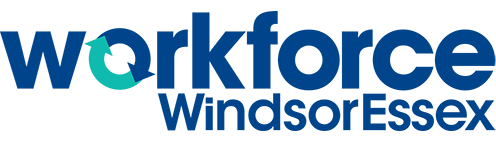 Gestion de temps au milieu du travailÉtape 1 :Délignez un objectif ci-dessous que vous voudriez compléter, qu’il en soit un de courte ou longe terme.Étape 2 :En utilisant le tableau ci-dessous, dressez une liste des taches “SMART” (spécifiques,  mesurable, acceptable, réaliste, temporellement défini) que vous menera à votre objectif indiqué dans étape 1.  S (spécifique)-M (mesurable)-A (acceptable)-R (réaliste)-T (temporellement défini)-